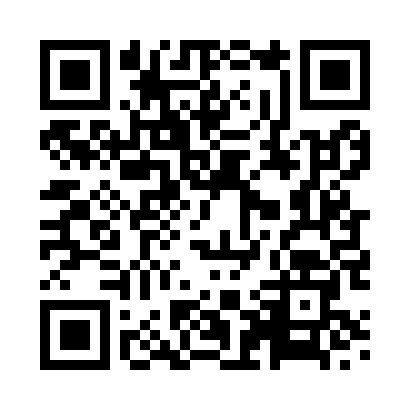 Prayer times for Moulton Chapel, Lincolnshire, UKMon 1 Jul 2024 - Wed 31 Jul 2024High Latitude Method: Angle Based RulePrayer Calculation Method: Islamic Society of North AmericaAsar Calculation Method: HanafiPrayer times provided by https://www.salahtimes.comDateDayFajrSunriseDhuhrAsrMaghribIsha1Mon2:534:411:046:439:2811:162Tue2:534:421:056:439:2711:163Wed2:534:421:056:439:2711:164Thu2:544:431:056:439:2611:155Fri2:554:441:056:439:2611:156Sat2:554:451:056:429:2511:157Sun2:564:461:056:429:2411:158Mon2:564:471:066:429:2411:149Tue2:574:481:066:429:2311:1410Wed2:574:491:066:419:2211:1411Thu2:584:501:066:419:2111:1312Fri2:594:511:066:409:2011:1313Sat2:594:531:066:409:1911:1314Sun3:004:541:066:399:1811:1215Mon3:014:551:066:399:1711:1216Tue3:014:561:066:389:1611:1117Wed3:024:581:076:389:1511:1118Thu3:034:591:076:379:1411:1019Fri3:035:001:076:369:1211:0920Sat3:045:021:076:369:1111:0921Sun3:055:031:076:359:1011:0822Mon3:065:051:076:349:0811:0723Tue3:065:061:076:339:0711:0724Wed3:075:081:076:339:0511:0625Thu3:085:091:076:329:0411:0526Fri3:095:111:076:319:0211:0427Sat3:095:121:076:309:0111:0428Sun3:105:141:076:298:5911:0329Mon3:115:151:076:288:5811:0230Tue3:125:171:076:278:5611:0131Wed3:125:181:076:268:5411:00